ΕΛΛΗΝΙΚΗ ΔΗΜΟΚΡΑΤΙΑ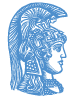 ΕΘΝΙΚΟ ΚΑΙ ΚΑΠΟΔΙΣΤΡΙΑΚΟ ΠΑΝΕΠΙΣΤΗΜΙΟ ΑΘΗΝΩΝ - ΘΕΟΛΟΓΙΚΗ ΣΧΟΛΗΤΜΗΜΑ ΚΟΙΝΩΝΙΚΗΣ ΘΕΟΛΟΓΙΑΣ  ΚΑΙ ΘΡΗΣΚΕΙΟΛΟΓΙΑΣΣ.Σ. ΔΕΣΠΟΤΗΣ Δ.Θ.ΚΑΘΗΓΗΤΗΣ ΠΑΝΕΠΙΣΤΗΜΙΟΥ ΑΘΗΝΩΝ ΠΡΟΕΔΡΟΣΠανεπιστημιόπολη Ζωγράφου 15772 Τηλ. 210 7275731 – 9627755 - 6944761684sotdespo@soctheol.uoa.grμεταπτυχιακο: ΒΙΒΛΟΣ ΚΑΙ ΔΙΑΠΟΛΙΤΙΣΜΙΚΟΣ ΒΙΟΣ ΤΗΣ ΜΕΣΟΓΕΙΟ – B ΕξάμηνοΚΑΛΑΒΡΥΤΑ 15 -17.10.2019ΑΠΟΣΤΟΛΟΣ ΠΑΥΛΟΣ, ΕΘΟΣ ΚΑΙ «ΕΥ ΖΗΝ» (ΗΘΙΚΗ)Εισαγωγική  Εισήγηση: Σ. Δεσπότης (2 άτομα):   Παρασκευή 18.30-20.00      Συνεδρία 1: Το Ήθος του Κυρίου Ιησού και του Δούλου Του Παύλου  9. 00 – 11.00  Ντενμπέκ Εβελίνα-Στεφανία  (2 άτομα), «Ο "Νους" - το Ήθος του Χριστού στον Ύμνο της Προς Φιλιππησίους» * Ελένη Μαρή -Σιάτρα (2 Άτομα), «Από το Σκότος Στο Φως»: η εμπειρία του Παύλου σύμφωνα με τις Πράξεις και το Β ' Κορινθίους 4 *Σκυβαλάκη-Μαυράκη Μαρία  (2 άτομα),«Σύγκρουση Πέτρου και Παύλου» στο Γαλάτας 2Ελευθεράτος Σοφοκλής (2 άτομα A), «Tα στίγματα του Κυρίου» στο Γαλάτας 6 Δραγκιώτης Κωνσταντίνος (ΔΕΝ ΜΕΝΕΙ) , «Η Αγωνία Του Θανάτου του Κυρίου» στο Εβραίους 5      Συνεδρία 2: Το Ήθος του Οίκου: Τροφή και Σεξουαλικότητα 11.00-13.00Ζερβού Δέσποινα(2 άτομα B),«Καθαρά και Ακάθαρτα Φαγητά» στο Α’ Κορινθίους 8Βιολάκης Εμμανουήλ  (ΑΠΟΥΣΙΑ),«Καθαρά και Ακάθαρτα Φαγητά» στο Ρωμαίους 14Τζαμάλη Ουρανία  (4 άτομα), «Γάμος και Αγαμία» στο Α’ Κορινθίους 7       Συνεδρία 3: Το ήθος της Πόλης: 17.00- 19.00Γεωργακόπουλος  Κων/νος (ΔΕΝ ΜΕΝΕΙ),«Παύλος και Πολιτική Εξουσία» στο Ρωμαίους 13Φεύγας Παναγιώτης  (2 άτομα),«Παύλος και Πολιτική Εξουσία» στο Ρωμαίους 13Σπέης Αθανάσιος (ΑΠΟΥΣΙΑ) «Παύλος και Δουλεία» στο Κολοσσαείς 3, 22-4, 1Βούρου Θεοδώρα  (2 άτομα B), «Παύλος και Δουλεία»: Η Προς ΦιλήμοναΓαλάνης Δημήτριος  (2 άτομα A), «Παύλος και Δουλεία»: Η Προς Φιλήμονα  Συνεδρία 4: Το ήθος των Εσχάτων - Επίλογος 19.00-21.00Συκοπούλου Βαϊα (2 Άτομα) «H δικαίωσις του ανθρώπου» στην προς Γαλάταςπ. Βουλκανέσκου (2 ΑΤΟΜΑ),  η 'Έννοια της συνειδήσεως'' στη Ρωμαίους 9,1 και 13,5Θεοδόσης Διονύσιος  (2 άτομα), «Το Ήθος του Επισκόπου» στην Α΄ ΤιμόθεονΓιαννούλας Γεώργιος (ΔΕΝ ΜΕΝΕΙ), «Φοβερόν τὸ ἐμπεσεῖν εἰς Χεῖρας Θεοῦ Ζῶντος»:  Εβραίους  10, 31Κυριακή: Θεία Λειτουργία – «Αγάπη»Ευχαριστώ την Ελένη Μαρή -Σιάτρα  για την πολύτιμη συνδρομή της στην κατάρτιση του Προγράμματος. Όσες Εισηγήσεις έχουν αστερίσκο ίσως πραγματοποιηθούν το απόγευμα της Παρασκευής. Γι΄ αυτό ας είμαστε 18.30 στη "θέση μας" και έτοιμοι για Εισηγήσεις αυστηρά 20 λεπτών. ΚΑΛΟ ΤΑΞΙΔΙ ΣΕ ΟΛΑ ΤΑ ΕΠΙΠΕΔΑ… Π.Μ.Σ.: ΠΗΓΕΣ, ΛΑΤΡΕΙΑ ΚΑΙ ΔΙΑΠΟΛΙΤΙΣΜΙΚΟΣ ΒΙΟΣ ΤΟΥ ΧΡΙΣΤΙΑΝΙΣΜΟΥΑΚΑΔΗΜΑΪΚΟ ΕΤΟΣ: 2019Πληροφορίες – Υποστήριξη •     +30 210 727 5823, + 30 694 630 3954- ΜΑΘΗΜΑ: - ΕΞΑΜΗΝΟ:  ΣΩΤΗΡΙΟΣ ΔΕΣΠΟΤΗΣ- ΕΙΔΙΚΕΥΣΗ:ΒΙΒΛΟΣ ΚΑΙ ΔΙΑΠΟΛΙΤΙΣΜΙΚΟΣ ΒΙΟΣ ΤΗΣ ΜΕΣΟΓΕΙΟΥ 2*3κλινες =68*2 κλινες =161*4κλινο = 4Α/Α         Α.Μ.                ΕΠΩΝΥΜΟ                   ΟΝΟΜΑ                  ΕΙΔΙΚΕΥΣΗ                 ΘΕΜΑΑ/Α         Α.Μ.                ΕΠΩΝΥΜΟ                   ΟΝΟΜΑ                  ΕΙΔΙΚΕΥΣΗ                 ΘΕΜΑΑ/Α         Α.Μ.                ΕΠΩΝΥΜΟ                   ΟΝΟΜΑ                  ΕΙΔΙΚΕΥΣΗ                 ΘΕΜΑΑ/Α         Α.Μ.                ΕΠΩΝΥΜΟ                   ΟΝΟΜΑ                  ΕΙΔΙΚΕΥΣΗ                 ΘΕΜΑΑ/Α         Α.Μ.                ΕΠΩΝΥΜΟ                   ΟΝΟΜΑ                  ΕΙΔΙΚΕΥΣΗ                 ΘΕΜΑΑ/Α         Α.Μ.                ΕΠΩΝΥΜΟ                   ΟΝΟΜΑ                  ΕΙΔΙΚΕΥΣΗ                 ΘΕΜΑΑ/Α         Α.Μ.                ΕΠΩΝΥΜΟ                   ΟΝΟΜΑ                  ΕΙΔΙΚΕΥΣΗ                 ΘΕΜΑ 120191123ΒΟΥΡΟΥΘΕΟΔΩΡΑ2κλινο  Ι(ΜΕ ΖΕΡΒΟΥ)ΔΟΥΛΕΙΑ ΣΤΗ ΦΙΛΗΜΟΝΑ220191128ΖΕΡΒΟΥΔΕΣΠΟΙΝΑΜΕ ΒΟΥΡΟΥΤΡΟΦΕΣ ΚΑΘΑΡΕΣ ΚΑΙ ΑΚΑΘΑΡΤΕΣ Α’ΚΟΡ320191119ΒΙΟΛΑΚΗΣΕΜΜΑΝΟΥΗΛ2κλινο  ΙΚΑΘΑΡΑ ΚΑΙ ΑΚΑΡΘΑΤΑ (ΡΩΜ)420191130ΓΑΛΑΝΗΣΔΗΜΗΤΡΙΟΣ2κλινο  Ι(ΜΕ ΕΛΕΥΘΕΡΑΤΟ)ΠΑΥΛΟΣ ΚΑΙ ΔΟΥΛΕΙΑ1320191133ΕΛΕΥΘΕΡΑΤΟΣΣΟΦΟΚΛΗΣ(ΜΕ ΓΑΛΑΝΗ)ΤΑ ΣΤΙΓΜΑΤΑ ΤΟΥ ΚΥΡΙΟΥ (ΓΑΛ)520191116ΘΕΟΔΟΣΗΣΔΙΟΝΥΣΙΟΣ2κλινο ΙΙ(ΜΕ ΣΥΖΥΓΟ)Ήθος του Επισκόπου620191112ΚΑΛΑΜΑΡΑΣΜΙΧΑΗΛ2κλινο ΙΙ720191115ΜΑΡΗ-ΣΙΑΤΡΑΕΛΕΝΗ2κλινο (ΜΕ ΜΗΤΕΡΑ)ΑΠΟ ΤΟ ΣΚΟΤΟΣ ΣΤΟ ΦΩΣ820191140ΣΥΚΟΠΟΥΛΟΥΒΑΪΑ2κλινο  ΙΙΙΠΑΥΛΟΣ ΚΑΙ ΠΙΣΤΗ/Η ΕΛΕΥΘΕΡΙΑ ΤΗΣ ΠΙΣΤΗΣ920191101ΝΤΕΝΜΠΕΚΕΒΕΛΪΝΑ-ΣΤΕΦΑΝΙΑ2κλινο ΙVΥΜΝΟΣ ΦΛΙΠΠΗΣΙΟΥΣ 1120191118ΣΚΥΒΑΛΑΚΗ-ΜΑΥΡΑΚΗΜΑΡΙΑ2κλινο  V(ΜΕ ΣΥΖΥΓΟ)ΣΥΓΚΡΟΥΣΗ ΠΕΤΡΟΥ ΚΑΙ ΠΑΥΛΟΥ12ΤΖΑΜΑΛΗΟΥΡΑΝΙΑ4κλινοΓΑΜΟΣ ΚΑΙ ΑΓΑΜΙΑ 13ΦΕΥΓΑΣΠΑΝΑΓΙΩΤΗΣδίκλινο  VIΠΑΥΛΟΣ ΚΑΙ ΕΞΟΥΣΙΑπ. Βουλκανέσκου,14ΔΕΣΠΟΤΗΣ2κλινο  VIΙ102019112ΓΙΑΝΝΟΥΛΑΣΓΕΩΡΓΙΟΣΧΩΡΙΣ ΔΙΑΜΟΝΗΕΒΡΑΙΟΥΣ Ι΄ 31: "ΦΟΒΕΡΟΝ ΤΟ ΕΜΠΕΣΕΙΝ ΕΙΣ ΧΕΙΡΑΣ ΘΕΟΥ ΖΩΝΤΟΣ".1020191114ΓΕΩΡΓΑΚΟΠΟΥΛΟΣΚΩΝΣΤΑΝΤΙΝΟΣ? 111 1220191137ΔΡΑΓΚΙΩΤΗΣΚΩΝΣΤΑΝΤΙΝΟΣΧΩΡΙΣ ΔΙΑΜΟΝΗΗ ΑΓΩΝΙΑ ΤΟΥ ΘΑΝΑΤΟΥ1420191113ΖΩΗΣΝΙΚΟΛΑΟΣΧΩΡΙΣ ΔΙΑΜΟΝΗΟ ΣΤΑΥΡΟΣ (ΚΟΡ)1520191120ΣΠΕΗΣΑΘΑΝΑΣΙΟΣ?ΠΑΥΛΟΣ ΚΑΙ ΔΟΥΛΕΙΑ1620191143ΒΟΥΛΚΑΝΕΣΚΟΥΙΟΝ-ΒΑΛΕΝΤΙΝ? 1720191141ΑΡΚΑΔΑΣΝΕΚΤΑΡΙΟΣΑΠΟΥΣΙΑΗ ΘΥΣΙΑ ΤΟΥ ΧΡΙΣΤΟΥ